SEURAN NIMI/LOGO/KISALOGO	KILPAILUKUTSU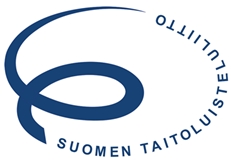 	PVMKILPAILUN NIMI JA AJANKOHTASeura ry kutsuu STLL:n rekisteröityjä ja kilpailulpassin kaudelle 20XX-20XX lunastaneita muodostelmaluistelun joukkueita sarja/lohko xx kilpailuun.Paikka	Jäähallin nimi, osoite, karttalinkkiAika ja alustava aikataulu	Päivä ja kellonaika	SarjaTarkempi aikataulu ilmoitetaan kilpailuvahvistuksessa. Järjestävä seura varaa oikeuden aikataulumuutoksiin.Kilpailusarjat	Sarja	LO kesto/kerroin	VO kesto/kerroinSäännöt	Kilpailussa noudatetaan ISU:n ja STLL:n kilpailusääntöjä kaudelle 20xx-20xx.Kentän koko	zz x yy metriäArviointi	Käytössä on ISU-arviointi / MUPI-arviointi.Arvioijat	(STLL on nimennyt kilpailun arvioijat.) Arvioijat ilmoitetaan vahvistuksessa.IlmoittautuminenIlmoittautuminen on tehtävä sähköpostitse viimeistään pp.kk.20xx klo 20.00 mennessä osoitteeseen xx.xx@xx liitteenä olevalla lomakkeella.Ilmoittautumisessa on mainittava:seurajoukkueen nimikilpailusarjavalmentaja(t)joukkueenjohtaja sekä hänen yhteystietonsahuoltaja(t)luistelijoiden nimetluistelijoiden syntymäajatmahdollinen kuvaajamahdollinen bussinkuljettajasähköpostiosoite vahvistusta vartensähköpostiosoite tai pankkiyhteystiedot arvioijien kululaskutusta vartenJoukkueita ilmoittava seura vastaa siitä, että luistelijoiden kilpailupassit ovat voimassa.Jälki-ilmoittautuminen sääntökirjan kohdan 15.4. mukaisesti.Osallistumisen peruuttaminen sääntökirjan kohdan 15.5 mukaisesti.IlmoittautumismaksutSarja	MaksuIlmoittautumismaksu on maksettava pp.kk.20xx mennessä seura ry tilille xx-xx.Merkitkää maksu SARJA/KILPAILU/JOUKKUE(Arvioijien kulut laskutetaan osallistuneilta seuroilta jälkikäteen.)Suunniteltu ohjelma -lomakeTarkistetut ja voimassaolevat lomakkeet on toimitettava viimeistään xxxx pp.kk.20xx klo 20.00 mennessä osoitteeseen xx.xx@xx. Lomakkeeseen on merkittävä myös valmentajan puhelinnumero.Musiikki	Pyydämme toimittamaan ohjelmamusiikit sähköisenä mp3-tiedostona osoitteeseen xx pp.kk.20xx mennessä / CD-levyllä (ei RW) kilpailupaikalle. Tiedostot pyydämme nimeämään SARJA_JOUKKUE_SEURA_LO/VO. Musiikista on oltava mukana myös varakopio.Järjestävä seura sitoutuu hävittämään tiedostot välittömästi kilpailun jälkeen.ArvontaKilpailusarjoissa, joissa on sekä lyhyt- että vapaaohjelma, vapaaohjelmakilpailut luistellaan lyhytohjelman tulosten käänteisessä järjestyksessä.Ruokailu	Ruokailujärjestelyt kilpailijoilleRuokailujärjestelyt valmentajille ja arvioijille.Käsiohjelma (esimerkiksi nettiin/pdf/paperi/applikaatio)Kuva ja joukkuetiedot pyydetään lähettämään pp.kk.20xx mennessä osoitteeseen xx.xx@xx.Pääsyliput	Pääsylippujen hinnatPääsylippujen myyntipaikka ja -aikaMuuta huomioitavaaKilpailun nettisivutwww.xxxx.yyKilpailun johtaja	NimiYhteystiedot (sähköpostiosoite ja puhelinnumero)Jakelu	Kutsutut seurat, STLL, arvioijatLiitteet	IlmoittautumislomakeSuunniteltu ohjelma -lomake(Majoitustarjous)xx muodostelmaluisteluxx muodostelmaluisteluxx muodostelmaluisteluxxxxxxPaikkaAika(X)Arvonta suoritetaan ISUCalcFS tuloslaskentaohjelman satunnaistoiminnolla (random)Arvonta suoritetaan paikan päälläArvonnan aika ja paikka ilmoitetaan vahvistuksessa